Sofa, Table(2) -TV제외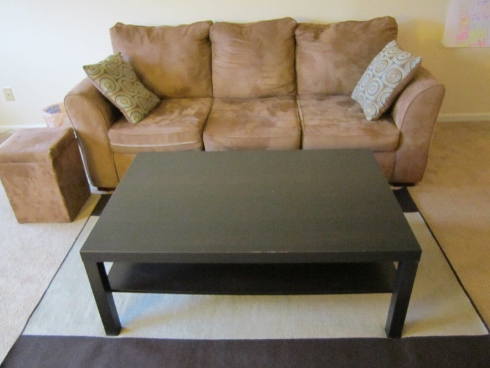 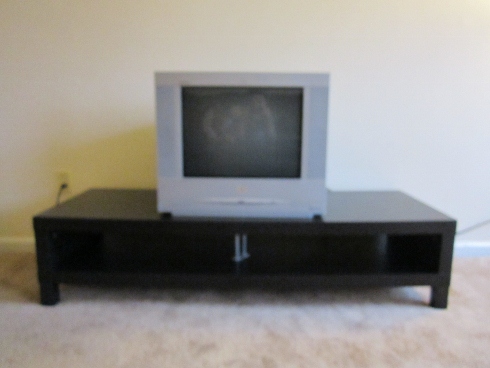 Single bed(2) 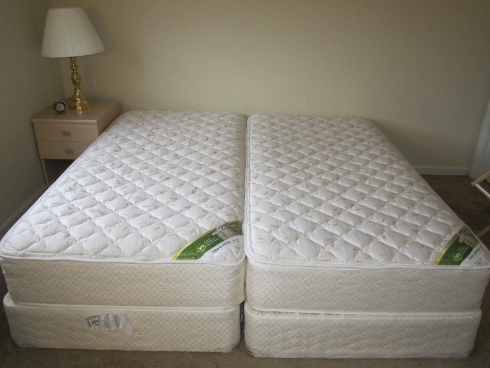 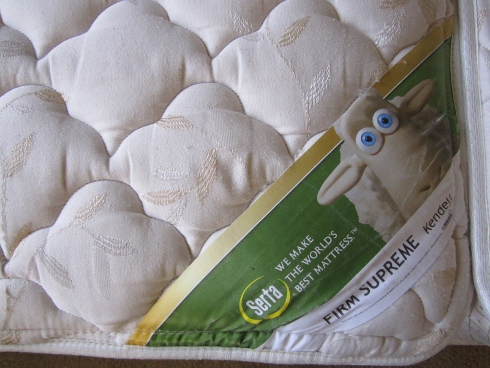 TV & Table 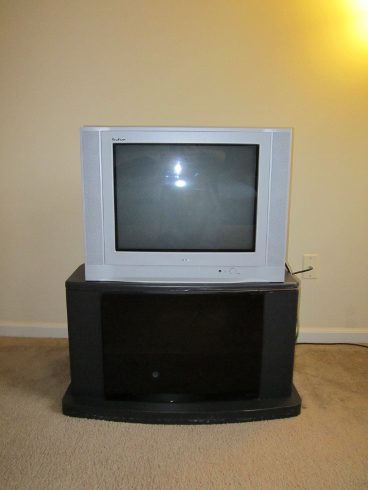 Closet(2), hanger 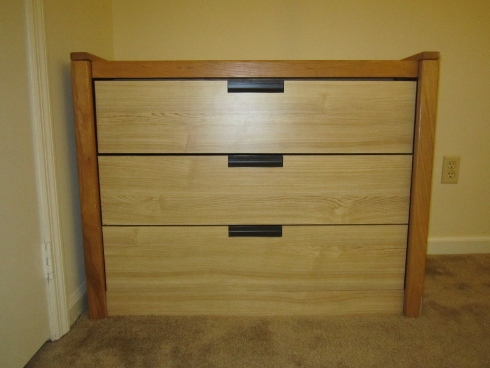 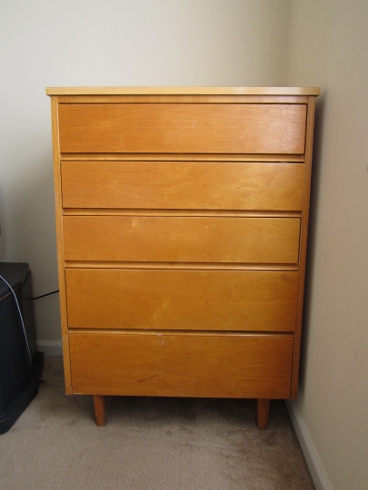 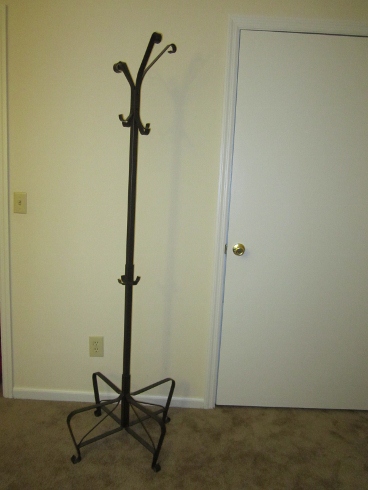 Vaccum 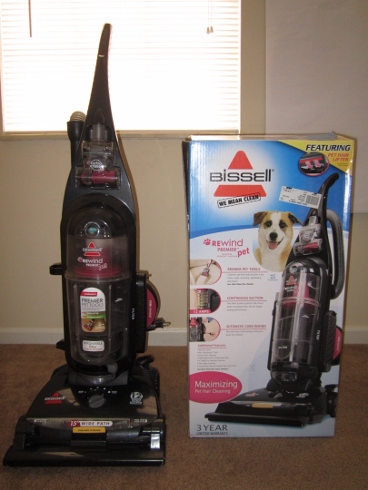 Desk & chair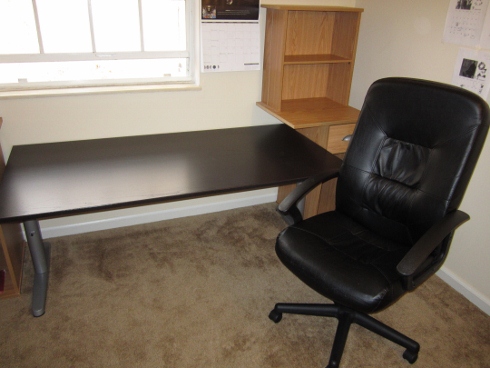 GPS Navigation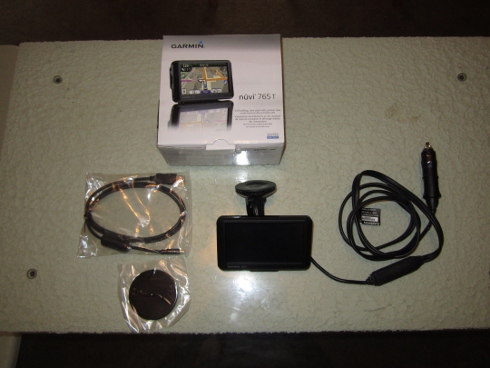 Dining Tabel & chair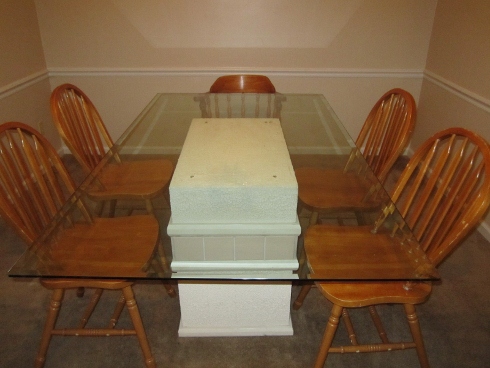 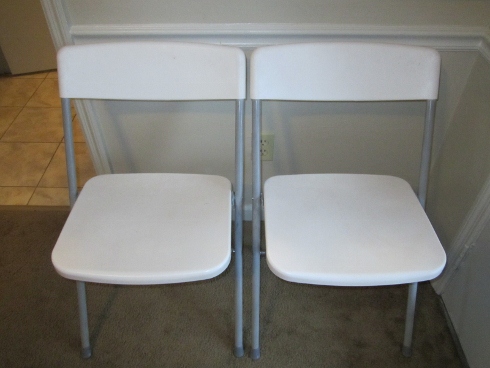 kitchen gadget*Bread machine, bakeware, blender, coffee machine, BRITA water filtration pitcher, oven container, plate, dining serving set, electric rice cooker. 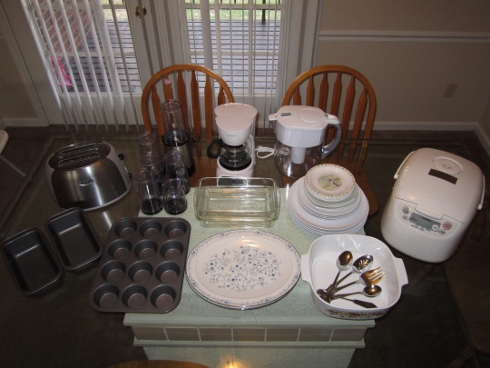 lighting(6)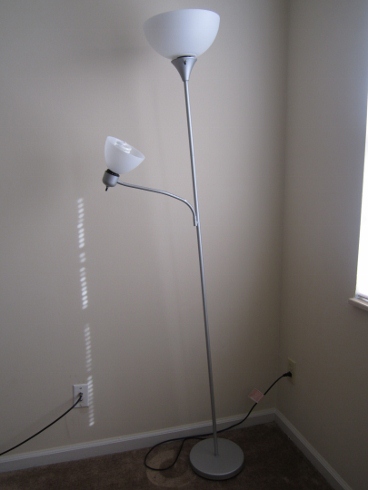 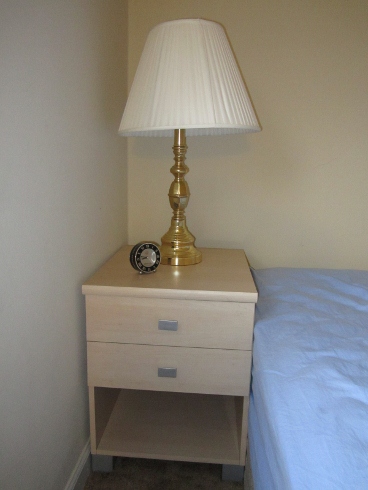 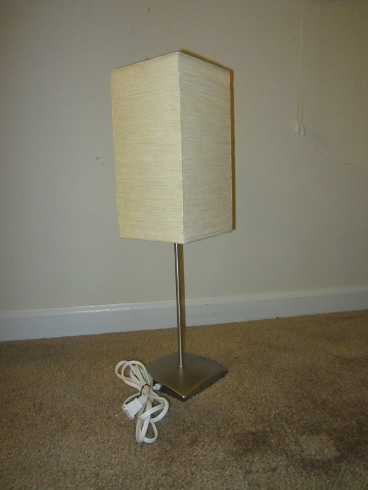 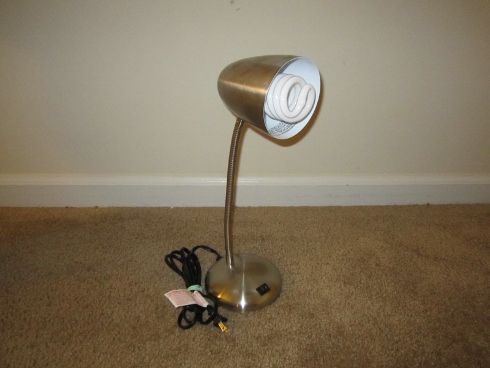 